Уважаемый Читатель!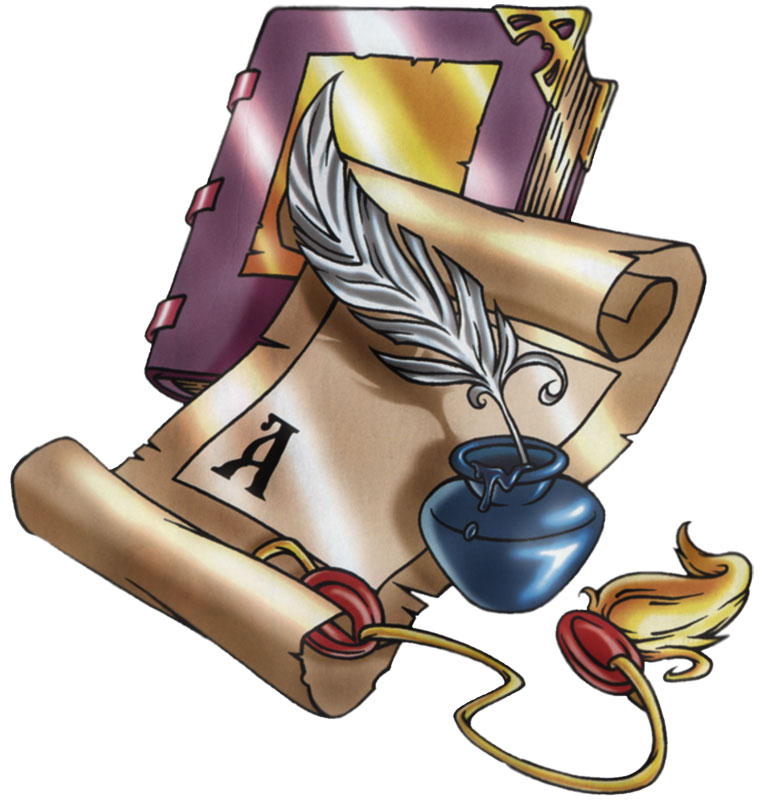 Тот факт, что Вы знакомитесь  с содержанием нашего публичного доклада, говорит о том, что Вам интересен наш детский сад по каким-либо причинам:  как  родителю, педагогу, члену общественной организации или просто, как заинтересованному человеку. Мы готовы Вам рассказать о наших целях и задачах, достижениях и проблемах, перспективных планах.  Мы приглашаем Вас к диалогу. Готовы выслушать Ваши конструктивные замечания и  предложения и ответить на все Ваши вопросы. ПУБЛИЧНЫЙ ДОКЛАДМБДОУ № 46 «Детский сад компенсирующего вида»Общая характеристика МБДОУ № 46 «Детский сад компенсирующего вида».Особенности образовательного процесса.Анализ  состояние здоровья  воспитанников. Условия осуществления образовательного процесса.Кадровый потенциал.Финансовые ресурсы ДОУ и их использование.Заключение. Перспективы и планы развития.1.Общая характеристика МБДОУ № 46 «Детский сад компенсирующего вида»Полное наименование  ДОУ  в соответствии с уставом и свидетельством о внесении записи в Единый  государственный  реестр  юридических  лицмуниципальное бюджетное дошкольное образовательное учреждение № 46 «Детский сад комбинированного  вида»                                                                                                                                                                                                                                                  Фактический адрес Россия, 650025, г.  Кемерово, ул.  Володарского, дом 19Телефоны       75-87-94; 75-78-05                                                                                                                                   Электронная почта: mdou46kem@mail.ruСайт: mdou46kem.ucoz.ruЗаведующая МБДОУ: Занилова  Ольга ЛеонидовнаГод основания   1946Проектная мощность-80;  реальная наполняемость – 60.Учредители:  Комитет по управлению муниципальным имуществом в лице администрации города Кемерово  Регистрация  Устава в ИФНС России по   г. Кемерово  от 16.07.2014_за государственным регистрационным номером_2084205199307 (ОГРН  102 4200692273)  Действующая лицензия от  14.08.2014 г. серия   42Л01  № 0001630  регистрационный № 14616 , выдана Государственной службой по надзору и контролю в сфере образования Кемеровской области                                                                                                                                                                                                                                             Муниципальное бюджетное дошкольное образовательное учреждение № 46 «Детский сад компенсирующего вида» создано решением комитета по управлению муниципальным имуществом города Кемерово № 1140 от 29 июня 2000 года во исполнение распоряжения администрации города Кемерово от 11 мая 2000 года № 1075.   Решением комитета по управлению муниципальным имуществом  города Кемерово от 21.06.. № 1944  переименовано из муниципального дошкольного образовательного учреждения № 46«Детский сад компенсирующего   вида» в муниципальное бюджетное  дошкольное образовательное учреждение № 46 «Детский сад компенсирующего вида» Расположен детский сад по адресу:650025,  г. Кемерово, Режим работы детского  сада:рабочая неделя - пятидневная;длительность работы Учреждения 12 часов;пребывание детей в Учреждении с 7.00 до 19.00,  допускается посещение   детьми Учреждения по индивидуальному графику;дополнительные выходные дни устанавливаются согласно действующему законодательству.МБДОУ № 46 «Детский сад компенсирующего вида » является звеном муниципальной системы образования  города  Кемерово , обеспечивающим право семьи на оказание ей помощи в разностороннем развитии, воспитании и образовании детей с нарушением зрения в возрасте от 3 до 7 лет с учётом их возрастных, индивидуальных особенностей и возможностей на основе реализации комплекса мер лечебно-оздоровительного характера и усвоения детьми обязательного минимума содержания программ, реализуемых в образовательном учреждении.  В Учреждении функционируют группы:с 3 до 4 лет – 1 группа, 10 детей (для детей с тяжёлой речевой патологией); с 4 до 5 лет – 1 группа, 10 детей (для детей с тяжёлой речевой патологией); с 5 до 6 лет – 1 группа, 10 детей (для детей с тяжёлой речевой патологией);с 6 до 7 лет – 1 группа, 10 детей (для детей с тяжёлой речевой патологией);Комплектование учреждения на новый учебный год производится в срок до  15 июня  ежегодно, в остальное время проводится доукомплектование Учреждения в соответствии с установленными нормами.    Прием осуществляется на основании Правил  приёма в муниципальное  бюджетное  дошкольное образовательное учреждение № 46 «Детский сад компенсирующего вида»2.Особенности образовательного процесса.МБДОУ № 46 «Детский сад компенсирующего вида» реализует отечественную педагогическую систему и ведет образовательную политику в соответствии с законодательными и нормативными актами: Федеральный закон от 29.12.2012. № 273-ФЗ «Об образовании в Российской Федерации»; Закон Кемеровской области от 05.07. 2013.  № 86-ОЗ «Об образовании»; Письмо Минобрнауки России от 30.08.2013 № 1014 «Об утверждении Порядка организации и осуществления образовательной деятельности по основным  общеобразовательным  программам – образовательным программам  дошкольного образования»Федеральный Государственный  образовательный стандарт дошкольного образования.Важнейшими направлениями деятельности педагогического коллектива выступают:- Реализация и активизация принципа «качество жизни», как ведущего направления специального образования  XXI века, построенного на принципах здоровьесбережения.- Эффективное развитие ДОУ  компенсирующего вида для детей с нарушением речи  через разработку и реализацию адаптивного организационно-управленческого подхода.- Эффективное воздействие на инновационную деятельность ДОУ   компенсирующего вида для детей с нарушением речи  через реализацию стратегии целостной системы управления, развития инноваций, системных преобразований, интеграции и координации  нововведений.МБДОУ № 46 «Детский сад компенсирующего вида»   реализует основную адаптированную образовательную программу дошкольного образования в группах компенсирующей направленности. (рецензент: доцент кафедры дошкольного образования МАОУ ДПО «Институт повышения квалификации» г. Новокузнецк, КПН). Основная адаптированная  общеобразовательная программа учреждения разработана на основе примерной  общеобразовательной программы дошкольного образования «От рождения до школы»» под редакцией Н.Е.Вераксы, М.А.Васильевой,  Т.С. Комаровой и коррекционных программ дошкольного образования.   В образовательном процессе  используются парциальные программы, позволяющие выполнять  требования, превышающие государственные  образовательные   стандарты  дошкольного образования: «Ладушки» И.М. Каплунова И.А. Новоскольцева  «Основы безопасности жизнедеятельности детей дошкольного возраста» Р.Б. Стеркина,Н.Л.Князева    Н.Н.АвдееваПрограмма  «Цветик –семицветик»  Е.А.АлябьеваВ ДОУ  с 01.10.2016. реализуются дополнительные платные  образовательные услуги:Изостудия «Семицветик», театральная студия «Арлекино», программа психологической помощи «Подарки волшебника»; и организационные услуги (организация детских праздников)Воспитанники ДОУ имеют тяжёлые речевые нарушения и ослабленное физическое здоровье, поэтому требуют комплексного индивидуального коррекционного подхода в условиях единого функционирования психолого-медико-педагогического сопровождения. Для осуществления коррекционной и образовательной работы в   Учреждении работают специалисты:учителя-логопедыпедагог-психологмузыкальный руководительвоспитатель, занимающийся с детьми изобразительной деятельностьюхореографСреди задач, содержания и организации коррекционно-компенсаторной работы наибольшее значение имеет ресурсное обеспечение и организация  пространства развития ребёнка  с ТНР:Адаптивная образовательная среда включает:1.Научно-методические и интеллектуальные ресурсы: экспериментальные разработки, конкретные проекты, подпрограммы, составляющие структуру целостной Программы развития ДОУ в рамках единой концепции;гибкое планирование деятельности специалистов гибкий санитарно-гигиенический режим разноуровневое подгрупповое и индивидуальное обучение2.Материально-технические ресурсы:предметно-развивающая  среда;предметно-игровая среда; индивидуальные технические средства коррекции В детском саду имеются кабинеты для проведения медицинской, психолого-педагогической диагностики и коррекции: Организована предметная развивающая среда, адекватная возрасту и особенностям развивающейся личности ребёнка, структуре дефекта.Развивающая среда организована с учётом потребностей и интересов детей с нарушением речи: функциональное назначение помещений, их оформление и интерьер отвечают  санитарно-гигиеническим требованиям и нормам, способствуя эмоциональному благополучию детей. Созданы условия для коррекции и компенсации нарушенных психических функций в структуре адаптивной образовательной среды. При построении развивающей среды учитываем уровень развития детей, степень их информированности и зону ближайшего развития.В помещении и на участках организованы спортивные площадки, созданы условия для развития различных видов активности детей, обеспечивающие разные направления их развития: кабинеты, комплексы, зоны, «уголки уединения» и другие помещения  соответственно оборудованы для коррекционной, социально-бытовой,   конструктивной, музыкальной, театрализованной и изобразительной деятельности.В ДОУ создана предметно-развивающая среда для  развития детей от 3 до 7 лет по видам детской деятельности: игровой деятельности; художественно-эстетического развития; развития театрализованной деятельности; развития детей в музыкальной деятельности; развития конструктивной деятельности; экологической культуры; физического развития; формирования у детей элементарных математических представлений; развития у детей элементарных естественнонаучных представлений; развития речи.Воспитатели совместно с учителем логопедом участвуют в исправлении у детей речевого нарушения, а также процессов, тесно связанных  с ними (память, восприятие, мышление, общая и мелкая моторика) и, кроме того, осуществляют ряд общеобразовательных мероприятий, предусмотренных программой детского сада.  К ним относятся умственное, нравственное, патриотическое, эстетическое воспитание, привитие культурно-гигиенических навыков и т.д.. Однако, надо заметить, что из двух направлений первое - коррекционно-воспитательное -  является наиболее значимым, ведущим, а второе – общеобразовательное – подчинённым.Коррекционная работа в группе осуществляется под руководством и контролем учителя-логопеда. Его главенствующая роль во всём педагогическом процессе объясняется тем, что он лучше знает речевые и психологические возможности детей, степень отставания каждого от возрастной нормы, динамику всех коррекционных процессов.В ДОУ работают 2 учителя-логопеда. В течении недели с детьми проводятся фронтальные логопедические занятия по формирования фонетической и лексико-грамматической стороны речи, занятия по обучению грамоте. Обязательными являются индивидуальные занятия по коррекции звукопроизношения у детей (не  менее 3-х в неделю с каждым ребёнком). В режиме дня каждой группы выделено время для проведения  артикуляционной и пальчиковой  гимнастики, развивающих игр, тренировочных упражнений  на развитие мелкой моторики. Во вторую половину дня  воспитатели проводят  коррекционный  час. Это специально организованные занятия  по заданию логопеда, цель которых, закрепление знаний и  навыков,  полученных на логопедических занятиях. 	С 2015 года в  ДОУ функционирует    консультационный центр для детей в возрасте от 2 месяцев,  не посещающих ДОУ. 	Удовлетворенность родителей качеством предоставляемых услуг в 2016 году составляет около 93.1%.По итогам рейтинга дошкольных образовательных учреждений Кемеровской области МБДОУ№ 46 относится ко второй кластерной группе.  Анализ результатов коррекционной работы         В  ДОУ в 2016-17 учебном году воспитывалось 61  ребёнок, из них в спец. группах 61 ребёнок. (100% от общего числа воспитанников в ДОУ), в том числе детей-инвалидов 4 детей   (7 % от общего числа воспитанников в ДОУ), опекаемых 2 чел. (3% от общего числа воспитанников), приемных 0 чел. (0% от общего числа воспитанников в ДОУ).  Дифференциальная диагностика нарушений речиДинамика развития выпускников (на конец учебного года)Качество ПМП сопровождения выпускниковИтоги учебного годаАнализ качества ПМП сопровожденияАнализ результативности  мониторинга «Оценка качества психолого - медико – педагогического сопровождения воспитанников МБДОУ с особыми образовательными потребностями» показал, что в МБДОУ № 46 в 2016-2017 учебном году воспитывается 61 ребёнок.  Из них 4 ребёнка-инвалида.СКОУ 5 вида рекомендовано три ребёнка, из них два ребёнка-инвалида. СКОУ 8 вида рекомендован один ребёнок-инвалид. Речевые заключения: F80.82 ОНР 1 уровня, моторная алалия; два ребёнка F80.82 ОНР II уровня, стёртая дизартрия, F80.82 ОНР III уровня, стёртая дизартрия.Рекомендации ПМПК, а именно: психокоррекционная работа, наблюдение/лечение у врачей, занятия с логопедом выполнены. Прослеживается положительная динамика развития воспитанников  к концу учебного года. Проанализировав динамику 17 воспитанников на конец учебного года имеются результаты: 9 детей (53%) с положительной динамикой, с хорошей речью.Подводя итоги учебного года, выпускалось 17 воспитанников, из которых: в класс нормы – 9 (53%) детей и в класс нормы занятие с логопедом – 4 (31%) детей. С детьми работают 17 специалистов, из которых 15 человек(88%) имеют высшую квалификационную категорию, 1 чел. (6%) первую квалификационную категорию, 1 чел. (6%) вторую квалификационную категорию (ст.мед. сестра)Из представленной диаграммы видно, за последние пять лет в среднем 74, 4% детей при выписке по заключению городской ПМПК  имеют      положительную динамику коррекции речи. Так, в 2016-17 учебном году с положительной динамикой  вышли 53% выпускников. Значение данного показателя самое низкое за последние пять лет. Но при этом следует отметить, что из 17 выпускников три ребёнка инвалида. Сводная таблица функциональной готовности к обучению в школе выпускников   Анализ данных сводной таблицы показал, что  в среднем  31 % выпускников  2016 года имеют высокие показатели функциональной готовности к обучению в школе. Так, высокий уровень показателя социальной и психолого-педагогической готовности к школе составляет 35%, т.е. эти дети готовы идти в школу, осознают важность и необходимость учения, достаточно легко вступают в контакт, правильно воспринимают ситуацию, понимают её смысл, адекватно ведут себя. Поведение их организованное. Представления о мире достаточно развёрнуты и конкретны. Речь содержательна, выразительна, грамматически правильна.Значение данного  показателя в 2016-17 учебном году  на 32% ниже по сравнению с прошлым учебным годом. Средний уровень социальной и психолого-педагогической готовности к школе составляет 53%. Такие дети особого желания идти в школу пока не имеют, собственные цели учения не осознают.  Контакт и общение с ними затруднены, поведение их недостаточно организованное, представления достаточно конкретны, но ограничены непосредственно окружающим.Высокий  уровень развития школьно-значимых психофизиологических  функций  составляет 35%. У этих детей речь правильна, отчётлива, рука развита хорошо. Они достаточно хорошо ориентируются в пространстве. Значение данного показателя  снизилось на 21% в сравнении с 2015-16 учебным годом. Высокий показатель развития предпосылок учебной деятельности составляет 24%. Это показывает, что эти дети активны, задания выполняют с интересом, самостоятельно. Правильно определяют содержание, смысл анализируемого. Сами преодолевают трудности в работе, доводят дело до конца.Следует отметить, что по трём исследуемым параметрам в 2016-17 учебном году имеется низкий уровень в среднем 14%.Изменение показателей функциональной готовности к обучению в школе  по учебным годам  в значительной степени связано с качественным составом воспитанников.3.Анализ  состояние здоровья  воспитанниковМедицинское сопровождение коррекционного воспитательно-образовательного процесса включает в себя 5 блоков:1.Соблюдение санитарно-гигиенических требований к организации жизнедеятельности детей в МДОУ.2.  Реализация системы лечебно-профилактической работы.3.  Организация сбалансированного питания.4.  Реализация системы физкультурно-оздоровительной работы.5. Пропаганда основ здорового образа жизни для всех участников образовательного процесса.В соответствии с программой оперативного контроля соблюдения санитарных правил и выполнения противоэпидемических мероприятий в ДОУ старшая медицинская сестра и медицинский персонал проверяют соответствие состояния помещений ДОУ санитарно–гигиеническим требованиям, осуществляют оздоровительно–профилактическую работу, определяют степень физической нагрузки для часто и длительно болеющих детей и детей, имеющих отклонения в состоянии здоровья. Ежемесячно проводится анализ заболеваемости воспитанников, результаты которого обсуждаются на оперативных совещаниях, производственных собраниях и педагогическом совете.  	Учреждение  прошло процедуру лицензирования медицинской деятельности. Медицинский кабинет оборудован в соответствии с санитарными требованиями. Улучшению состояния здоровья детей способствует реализация комплекса профилактических и лечебно-оздоровительных мероприятий. Особое внимание уделяется закаливанию. Основные методы закаливания: босоногое хождение, контрастные воздушные ванны. Закаливающие процедуры сочетаются с общеразвивающими упражнениями, дыхательной гимнастикой, игровыми упражнениями, что, несомненно, повышает оздоровительный эффект.  Три раза в год  дети проходят курс кислородного коктейля.    При организации образовательного процесса в МБДОУ соблюдается режим дня воспитанников, 2 раза в день проводятся прогулки, закаливающие процедуры, выполняются требования к учебной нагрузке и организации двигательной активности с учетом группы здоровья ребенка. Профилактическая и лечебно-профилактическая работа в МБДОУ осуществляется во взаимодействии с врачами Детской поликлиника № 1, которые проводят углубленный диспансерный осмотр детей. На основе результатов осмотра врач и медицинская сестра МБДОУ распределяют воспитанников по группам здоровья, вырабатывают рекомендации по выбору закаливающих процедур и объему  физической нагрузки. Данные углубленного осмотра каждого ребенка отражаются в личных медицинских картах. Особое внимание в МБДОУ уделяется организации питания детей, т. К. рациональное (полноценное) питание играет первостепенную роль в обеспечении гармоничного роста и развития, поддержании здоровья, работоспособности и устойчивости детей к действию инфекций и других неблагоприятных факторов. Питание в детском саду соответствует санитарно-гигиеническим требованиям, натуральные нормы выполняются на 95–99%. Блюда отличаются разнообразием, в рацион входят свежие фрукты и овощи в натуральном виде. Проводится С-витаминизация третьих блюд.  Включение в меню более  разнообразных блюд препятствует  недостаточное оснащение пищеблока технологическим оборудованием, и его устаревание  ( электроплита 1968 года выпуска)Составление рационального меню является сложной задачей и занимает у сотрудников много времени. Возникает естественное желание использовать возможности современной вычислительной техники и автоматизировать этот процесс. На информационных стендах для родителей регулярно размещается материал по профилактике простудных и вирусных заболеваний, советы и рекомендации по приобщению детей к здоровому образу жизни. В МБДОУ организуются спортивные мероприятия с привлечением родителей. Но, как правило, мало семей принимают в них участие.Как видно из графика, за последние пять лет  в 2013 году  самое высокое значение случаев заболеваний и количество пропущенных по болезни дней. Начиная с 2013 года, наблюдается постепенное снижение заболеваемости (на 576 случаев заболеваний).   По сравнению с прошлым 2014 годом,  в 2015 году наблюдается снижение количества случаев заболеваний (на 56 случаев), что является  положительной тенденцией.Индекс здоровья Индекс здоровья детей (процентное отношение числа детей, ни разу не болевших в течение года, к общему списочному составу групп) 

число детей, ни разу не болевших в течение года 
------------------------------------------------Х 100% 
общее количество детей, согласно списочному составу группыИндекс здоровья детей составил: в 2012 году – 20, в 2013 году – 23, в 2014 году -  28, в 2015 году  - 21,7, в 2016 году – 19,8.  Как видно из данных, с 2012 года до 2014 года значение показателя постепенно росло, а с 2014 года пошло снижение значения данного показателя. Так, в 2016 году по сравнению с 2014 годом индекс здоровья снизился на 8,2 , а по сравнению с прошлым периодом индекс здоровья снизился на 1,9. Все показатели большой  заболеваемости детей также связаны и с тем, что в 2016 году в ДОУ  нет детей, относящихся  к 1 группе здоровья и 4 (6%) детей имеют II группу здоровья. За последние пять лет стабильно высокое значение показателя детей с  третьей группой здоровья, в среднем 87,2%. А это как раз дети часто и длительно болеющие ОРЗ. Распределение детей по группам здоровьяИз данных видно, что 2016-2017 учебном году в ДОУ  нет детей, относящихся  к 1 группе здоровья, т.е. к группе здоровых детей, имеющих нормальное физическое и психическое развитие, не имеющих анатомических дефектов, функциональных и морфофункциональных отклонений. В  2016-17 учебном году 4 (6%) детей имеют II группу здоровья – это дети, у которых отсутствуют хронические заболевания, но имеются некоторые функциональные и морфофункциональные нарушения, дети с общей задержкой физического развития, дети часто и длительно болеющие ОРЗ. По сравнению с прошлым учебным годом значение данного показателя  не изменилось.Основная и большая часть детей 86 % (53 ребёнка) относятся к III группе здоровья. Это дети, страдающие хроническими заболеваниями в стадии клинической ремиссии. Дети, относящиеся к такой группе, имеют нормальное физическое здоровье, но у них выявлены некоторые отклонения в массе – избыток или дефицит, маленький рост. Психологическое развитие зачастую отстает от нормальных показателей. За последние пять лет  – значение этого показателя,  к сожалению, остаётся постоянно стабильно  высоким.В ДОУ также 2% детей имеют IV группу здоровья. Это дети с хроническими болезнями, которые развиваются на активной стадии или стадии неустойчивой ремиссии, сопровождаются частыми обострениями. Так же сюда относятся дети, у которых болезнь находится в стадии ремиссии, но для этого необходимо поддерживающее лечение. Дети с последствиями после травм, операций или ограничениями в обучении и труде.6% (4 ребёнка) имеют V группу здоровья. Это дети с тяжелыми хроническими заболеваниями, тяжелыми врожденными пороками развития в состоянии декомпенсации, т.е. угрожаемые по инвалидности  или инвалиды. В целом проведенную физкультурно-оздоровительную и профилактическую работу  для укрепления здоровья детей    можно считать удовлетворительной. Воспитанники МБДОУ имеют тяжёлые речевые нарушения и ослабленное физическое здоровье, поэтому этой  проблеме надо продолжать  уделять  пристальное  внимание.Условия осуществления образовательного процессаДетский сад расположен в типовом двухэтажном здании.  Выделено 4 групповые ячейки с необходимым набором помещений: игровая, спальная, туалетная, буфетная. Оборудована общая приёмная на 4 группы.  В Учреждении для осуществления коррекционной работы имеются 2 логопедических кабинета и кабинет психолога. Музыкально-спортивный зал оборудован необходимым инвентарём для проведения музыкальных, физкультурных занятий, хореографии и занятий ЛФК.  Медицинское обслуживание осуществляется  муниципальным учреждением здравоохранения «Детская клиническая больница № 1» и медицинским   персоналом    Учреждения. В МБДОУ № 46 работает старшая медсестра,  врач ЛФК.  Учреждение имеет лицензию на осуществление медицинской деятельности. Система холодного и горячего водоснабжения, канализования, отопления детского сада централизованные. Разводка холодного и горячего водоснабжения выполнена ко всему  санитарно-техническому  оборудованию.   Установлены  узлы  регулирования подачи тёплой воды в детские умывальные комнат. На период отключения горячей вода   установлен  водонагреватель на 200 литров с подключением к системе  водоснабжения Учреждения.            В Учреждении организовано 4-х разовое питание,  в соответствии с десятидневным меню, разработанным МУ «Комбинат питания».  В 2016 году стоимость питания одного ребёнка в день составило 139.69 рубля.В течении недели дети в достаточном количестве получают мясные, молочные, рыбные блюда. Регулярно осуществляются поставки соков, овощей, фруктов. Выполнение  натуральных норм питания на одного ребенка  за 2016  год составило 97.92% (по данным МУ «Централизованная бухгалтерия управления образования Администрации г. Кемерово»).  В учреждение осуществляется  поставка полуфабрикатов овощей,   мясной охлаждённой  продукции в вакуумной упаковке. ВЫВОД: Предметно развивающая среда в основном  соответствует санитарным, строительным и пожарным нормам требованиям и способствуют всестороннему развитию детей. Однако, в детском саду остаются нерешённые проблемы:оборудование детских участков малыми игровыми формамизамена устаревшего  технологического  оборудования на пищеблокОснащение педагогического процесса  современными техническими средствамиОснащение предметно-развивающей среды групп в соответствии с ФГОСАнализ  педагогического потенциалаВ 2016 - 17 учебном году педагогическую деятельность осуществляли  14 педагогов:Ст.воспитательВоспитатели – 8Учителя-логопеды – 2Муз.руководительПедагог-психолог ПДО (хореограф)Сведения о педагогических кадрах	Следует отметить, что для анализа педагогических кадров в 2015-16, 2016-17 учебных годах  использовались данные без учёта данных заведующей ДОУ, тогда, как в прошлые периоды они учитывались. 	Анализ данных представленных выше таблице и диаграммах  показывает, в 2016-17 учебном году:- в ДОУ наблюдается стабильность в количестве основных педагогических работников, отсутствие текучести кадров;- наличие многочисленной группы педагогических работников  возрастной группы от 31 года до 45 лет, которая относится к   «этапу продвижения в профессии». То есть,  в ДОУ большая доля педагогов находится в благоприятном этапе продвижения, на котором  идет процесс роста квалификации педагогов, продвижение по службе, накапливается богатый практический опыт, навыки, растет потребность в самоутверждении, достижении более высокого статуса и еще большей независимости, начинается самовыражение личности;- наличие  второй по многочисленности возрастной группы  педагогов от 46 лет до 55 лет, которая относится к «этапу сохранения в профессии», характеризуется действиями по закреплению результатов, наступает пик совершенствования квалификации, и происходит ее повышение в результате активной деятельности и специального обучения, педагог в этот период заинтересован передать свои знания молодежи, этот период характеризуется творчеством, здесь может быть подъем на новые служебные ступени, достигается вершина независимости и самовыражения. Появляется заслуженное уважение к себе и окружающим, достигшим своего положения честным трудом;-  отсутствие обновления коллектива молодыми педагогами;- наличие педагогов с большим стажем работы;- в ДОУ нет педагогов, имеющих среднее (полное), основное образование или педкласс, все педагогические работники имеют образование, соответствующее ЕКС и профессиональному стандарту;- все педагоги ДОУ имеют высшую и первую квалификационную категорию, всего 13% педагогов имеют первую квалификационную категорию Аттестация	2016-17 учебном году  получиливысшую квалификационную категорию педагоги 5 педагогов:высшую квалификационную категорию получила врач ЛФК  по специальности лечебная физкультура и спортивная медицина.  прошла аттестацию на соответствие занимаемой должности Заведующая МБДОУУчастие ДОУ в мониторингахВ рамках комплексного мониторинга состояния региональной системы образованияпроведение мониторинговых исследований:- Удовлетворённость населения качеством образования- Сформированность социального опыта обучающихся»2. «Информационная открытость (доступность) деятельности организации» (из 71 возможного балла индикаторов ДОУ набрало 64 балла, т.е. 90,14%)  В течение года педагоги ДОУ  принимали участие в семинарах, конференциях разного уровняВсе  педагогии публикуют печатные работы в  различных  электронных  изданиях и имеют  свидетельства о публикации:  электронное периодическое издание «Педагогический мир» (PEDMIR.RU):электронное периодическое издание "Педагогическая газета" PEDGAZETA.RU) электронный образовательный проект MAAAM.RU Педагогические работники учреждения являются постоянными участниками  областных,  городских и районных    конкурсов, фестивалей, выставок.международный конкурс публикаций «Золотой пост» на образовательном проекте MAAAM.RUмеждународный ежемесячный конкурс на образовательном проекте MAAAM.RU   Общероссийский конкурс при независимой ассоциации педагогов гуманитарного, естественного и математического цикла «Форум»  На протяжении многих лет Учреждение является базовой площадкой для проведения выездных тематических занятий слушателей КРИПКиПРО. Все дети старшей и подготовительной групп  являются участниками конкурсов разного уровня. Творческие работы воспитанников  детского сада  отмечены дипломами, грамотами и   благодарственными письмами. * I место в районном конкурсе детских театральных  коллективов «Дебют -2017», рамках XX городского    конкурса-фестиваля «Успех-2017» , посвящённого Году российского кино  *  *Участие в конкурсе газеты «Кузбасс», конкурс творческих работ для детей «Поймай птицу счастья» *      Участники международного  детского  творческого  фестиваля «Южный полюс» *      Участие в международном детском творческом фестивале «Апельсин» *       Участие в международном фестивале детского творчества «Звёзды нового века»*  Участие в международном ежемесячном конкурсе на образовательном проекте MAAAM.RU                                                                                                                                             За 2016 год  получено 26 грамот,  дипломов, сертификатов  разного уровняВЫВОД:  В ДОУ сформировался перспективный , творческий коллектив педагогов, имеющий высокий  кадровый потенциал -  100 % имеют высшую  или первую  квалификационную категорию, 40 % - высшее образование, 94 %  педагогов  имеют стаж педагогической деятельности  более 10 лет.6. Финансовые ресурсы ДОУ и их использованиеУточнённый план бюджетных ассигнований в 2016 году составил 10 703 386.99 руб. субсидия на выполнение муниципального задания -10 376 96  руб;проносящая доход деятельность  –1 160 677.47руб ( в том числе)     присмотр и уход за воспитанниками – 926 760.47 руб     дополнительные платные образовательные услуги – 53 550.00 рублей     иные поступления – 180 367.00  рубДобровольные родительские пожертвования, привлеченные в соответствии с Положением «О порядке  привлечения, расходования и учёта безвозмездных поступлений от физических и (или)  добровольных пожертвований»  учрежденным приказом  заведующей МБДОУ № 46 «Детский сад компенсирующего вида» № 74 от 29.04.2016. Степень износа основных фондов составляет 86.28 %. Детский сад  на 100 % обеспечен мягким инвентарём.Средняя заработная плата педагогов в 2016 году составила  27 362, 47 рублей,  что выше показателя дорожной карты для города Кемерово на 2016 год (26440 рублей). Число воспитанников в расчете на одного педагогического работника составляет - 4,61. Данный показатель ниже показателя Дорожной карты для г. Кемерово на 2016 год (9,2) и обусловлен наличием тяжёлых речевых паталогий у воспитанников и необходимостью проведения  комплексной  психолого-медико-педагогической  коррекцией их развития.В течение 2016 года в МБДОУ №46   проведены проверки: МБУ «Централизованная бухгалтерия управления образования» - 4, Цель:  организации питания и инвентаризация материально-технической базы.ОНД Центрального района ОНДПР г. Кемерово -1Цель: соблюдение требований пожарной безопасностиЗаключение. Перспективы и планы развития.По результатам работы педагогического коллектива можно сделать следующие выводы:Целевой компонент плана реализован на должном уровне.Образовательная деятельность в ДОУ реализуется на достаточном уровнеАнализ педагогической деятельности показывает, что профессиональный потенциал педагогов достаточно высокий. Педагогический коллектив успешно осуществляет задачи, поставленные на учебный год.Укрепление материально-технической базы и обеспечение образовательного процесса осуществляется на достаточном уровне. Состояние управления обеспечивает развитие ДОУ в соответствии с современными требованиями. Сформировано единое целевое пространство. Структура управления демократична. Работает стабильный кадровый состав, способный эффективно осуществлять цели. Внедряются эффективные методы, приемы, новые технологии при реализации комплексных и парциальных программ. Создана материально-техническая база, обеспечивающая инновационный процесс. Контроль направлен на совершенствование деятельности коллектива и достижение высоких результатов.Основные приоритеты развитияПовышение з/п педагогов, за счет  оптимизации штатного расписания и расширения перечне платных услугРеализация программы по энергосбережению.Улучшение материально-технической базыПополнение предметно-развивающей среды групп в соответствии с требованиями ФГОСЗамена технологического оборудования на пищеблокеПриобретение компьютерной  техники и интерактивного  оборудованияНарушения речи(психолого-педагогическая классификация)ВсегоВсегоВыпущеноВыпущеноНарушения речи(психолого-педагогическая классификация)Количество%Количество%ОНР616117100ФФН----ФНР----Заикание (наруш.ком. функции речи)----СНР ----Всего 6110017100Нарушения речи(клинико-педагогическая классификация)ВсегоВсегоВыпущеноВыпущеноНарушения речи(клинико-педагогическая классификация)Количество%Количество%Алалия23--Дислалия----Дизартрия, в т.ч. стертая43701728Ринолалия----Заикание----Комбинированные нарушения ---- По типу ЗРР1627--Всего6110017100Кол-во чел. Положительная Положительная Недостаточная Недостаточная Отсутствие Отсутствие Кол-во чел. Кол-во%Кол-во%Кол-во%1795374116Количество человекС хорошей речью / выздоровление / с полной коррекциейС хорошей речью / выздоровление / с полной коррекциейЗначительное улучшение речи / улучшение зрения / со значительными улучшениямиЗначительное улучшение речи / улучшение зрения / со значительными улучшениямиБез значительного улучшения  речи / зрение без перемен / без значительных улучшенийБез значительного улучшения  речи / зрение без перемен / без значительных улучшенийУхудшение зренияУхудшение зренияКоличество человекКол-во%Кол-во%Кол-во%Кол-во%1795374116--Всего воспитанниковВсего воспитанниковРекомендовано в группу нормыРекомендовано в ОУ, класс нормыРекомендовано в ОУ, класс нормы, занятия с логопедомРекомендовано в СКОУ (вид)Рекомендовано в СКОУ (вид)Рекомендовано в СКОУ (вид)Рекомендовано в СКОУ (вид)Рекомендовано в СКОУ (вид)Рекомендовано в СКОУ (вид)Выбыло в течение годаПрибыло в течение годаПродолжение коррекцииВыпускниковРекомендовано в группу нормыРекомендовано в ОУ, класс нормыРекомендовано в ОУ, класс нормы, занятия с логопедомРекомендовано в СКОУ (вид)Рекомендовано в СКОУ (вид)Рекомендовано в СКОУ (вид)Рекомендовано в СКОУ (вид)Рекомендовано в СКОУ (вид)Рекомендовано в СКОУ (вид)Выбыло в течение годаПрибыло в течение годаПродолжение коррекцииВыпускниковРекомендовано в группу нормыРекомендовано в ОУ, класс нормыРекомендовано в ОУ, класс нормы, занятия с логопедом1-23-456784417-943311--2012-132013-142014-152015-162016-17УровниКоличествоКоличествоКоличествоКоличествоКоличествоГруппа здоровьяI-----Группа здоровьяII11 (8%)---Группа здоровьяIII1312 (92%)14 (82%)8 (89%13 (76%)Группа здоровьяIV---1 (6%)Группа здоровьяV-3 (18%)1 (11%)3 (18%)Социальная и психолого-педагогическая готовность к школеВ6 (43%)9 (69%)12 (71%)6 (67%)6 (35%)Социальная и психолого-педагогическая готовность к школеС8 (57%)4 (31%)3 (18%)3 (33%)9 (53%)Социальная и психолого-педагогическая готовность к школеН-2 (11%)-2 (12%)Развитие школьно-значимых психофизиологических функцийВ6 (43%)12 (92%)14 (82%)5 (56%)9 (35%)Развитие школьно-значимых психофизиологических функцийС8 (57%)1 (8%)1 (7%)3 (33%)6 (53%)Развитие школьно-значимых психофизиологических функцийН-2 (11%)1 (11%)2 (12%)Развитие психологических предпосылок учебной деятельностиВ6 (43%)8 (62%)8 (47%)3 (33%)4 (24%)Развитие психологических предпосылок учебной деятельностиС8 (57%)5 (38%)7 (42%)5 (56%)11 (64%)Развитие психологических предпосылок учебной деятельностиН-2 (11%)1 (11%)2 (12%)Развитие психологических предпосылок учебной деятельностиОН---Всего выпускников14131791720122013201420152016Индекс здоровья20232821,719,8Группы здоровья2012-13 уч.год2013-14 уч.год2014-15уч.год2015-16 уч. год2016-17уч.годI2/3%--2/3%-II3/5%1/2%2/3%4/7%4/6%III53/89%58/95%51/84%49/82%53/86%IV----1/2%V2/3%2/3%8/13%5/8%4/6%Всего6061616062Показатели2012-13(с учётом заведующей)2013-14(с учётом заведующей)2014-15(с учётом заведующей)2015-16 (без учёта заведующей)2016-17(без учёта заведующей)Всего педагогических работников15Из них: 2 совм-ля15Из них: 1 совм-ль15Из них: 1 совм-ль14Из них: 1 совм-ль14Из них: 1 совм-льКвалификационная категорияИмеют высшую квалификационную категорию12 (80%)12 (80%)13 (87%)12 (86%)13 (93%)(1 совм-ль)Имеют  1 категорию3 (20%)(2 совм-ля)3 (20%)(1 совм-ль)2 (13%)(1 совм-ль)2 (14%)(1 совм-ль)1 (7%)Имеют вторую категорию-----Не имеют категорию-----ОбразованиеВысшее6 (40%)(1 совм-ль)6 (40%)(1 совм-ль)6 (40%)(1 совм-ль)5 (36%)(1 совм-ль)5 (36%)(1 совм-ль)Среднее профессиональное (педагогическое)9 (60%)(1 совм-ль)9 (60%)9 (60%)9 (64%)9 (64%)Неполное высшее-----Стаж  педагогической деятельностиДо 5 лет-----5 – 10 лет1 (6%)1 (6%)1 (6%)--10 – 20 лет7 (47%)(2 совм-ля)5 (34%) (1 совм-ль)4 (27%)(1 совм-ль)5 (36%)2 (14%)20 и более7 (47%)9 (60%)10 (67%)9 (64%)12 (86%)